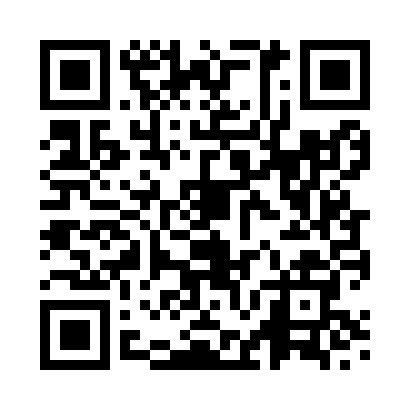 Prayer times for Bualintur, Highland, UKMon 1 Jul 2024 - Wed 31 Jul 2024High Latitude Method: Angle Based RulePrayer Calculation Method: Islamic Society of North AmericaAsar Calculation Method: HanafiPrayer times provided by https://www.salahtimes.comDateDayFajrSunriseDhuhrAsrMaghribIsha1Mon3:024:351:297:2010:2311:562Tue3:024:361:297:1910:2311:563Wed3:034:371:307:1910:2211:564Thu3:044:381:307:1910:2111:555Fri3:044:391:307:1910:2111:556Sat3:054:401:307:1810:2011:557Sun3:064:411:307:1810:1911:548Mon3:064:421:307:1810:1811:549Tue3:074:441:317:1710:1711:5310Wed3:084:451:317:1710:1611:5311Thu3:094:471:317:1610:1411:5212Fri3:094:481:317:1610:1311:5213Sat3:104:501:317:1510:1211:5114Sun3:114:511:317:1410:1011:5115Mon3:124:531:317:1410:0911:5016Tue3:134:541:317:1310:0811:4917Wed3:144:561:317:1210:0611:4918Thu3:144:581:327:1210:0511:4819Fri3:154:591:327:1110:0311:4720Sat3:165:011:327:1010:0111:4621Sun3:175:031:327:0910:0011:4522Mon3:185:051:327:089:5811:4523Tue3:195:071:327:079:5611:4424Wed3:205:081:327:069:5411:4325Thu3:215:101:327:059:5211:4226Fri3:225:121:327:049:5011:4127Sat3:235:141:327:039:4811:4028Sun3:245:161:327:029:4611:3929Mon3:255:181:327:019:4411:3830Tue3:265:201:327:009:4211:3731Wed3:275:221:326:589:4011:36